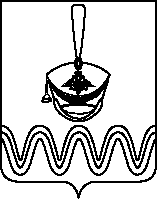 Р Е Ш Е Н И ЕСОВЕТА БОРОДИНСКОГО СЕЛЬСКОГО ПОСЕЛЕНИЯПРИМОРСКО-АХТАРСКОГО РАЙОНАот 13.12.2018                                                                                                                               № 253                                                 станица БородинскаяО вынесении проекта Правил благоустройства территории Бородинского сельского поселения Приморско-Ахтарского района на публичные слушания, назначении даты проведения публичных слушаний и создании оргкомитета по проведению публичных слушанийВ соответствии со статьей 44 Федерального закона от 6 октября 2003 года № 131-ФЗ «Об общих принципах организации местного самоуправления в Российской Федерации», статьями 17, 61 Бородинского сельского поселения Приморско-Ахтарского района Совет Бородинского сельского поселения Приморско-Ахтарского района   Р е ш и л:         1. Вынести проект Правил благоустройства территории Бородинского сельского поселения Приморско-Ахтарского района на публичные слушания (приложение № 1).         2. Назначить проведение публичных слушаний по теме: «Рассмотрение проекта Правил благоустройства территории Бородинского сельского поселения Приморско-Ахтарского района» на 16 января 2019 года.        3. Создать оргкомитет по проведению публичных слушаний по теме: «Рассмотрение проекта Правил благоустройства территории Бородинского сельского поселения Приморско-Ахтарского района» и утвердить его состав (приложение № 2).        4. Разместить настоящее решение и проект Правил благоустройства территории Бородинского сельского поселения Приморско-Ахтарского района на сайте администрации Бородинского сельского поселения Приморско-Ахтарского района.       5. Настоящее решение вступает в силу со дня его официального обнародования.Глава Бородинского сельского поселенияПриморско-Ахтарского района                                                          В.В.Туров